Проверочная работа «Щелочные и щелочноземельные металлы»Вариант 1
 1)      Напишите уравнения реакций, позволяющих осуществить следующие превращения:
Са → СаО → СаСО3 → Са(NО3)22) У какого из щелочных металлов, лития или натрия, ярче выражены металлические свойства. Ответ обоснуйте. 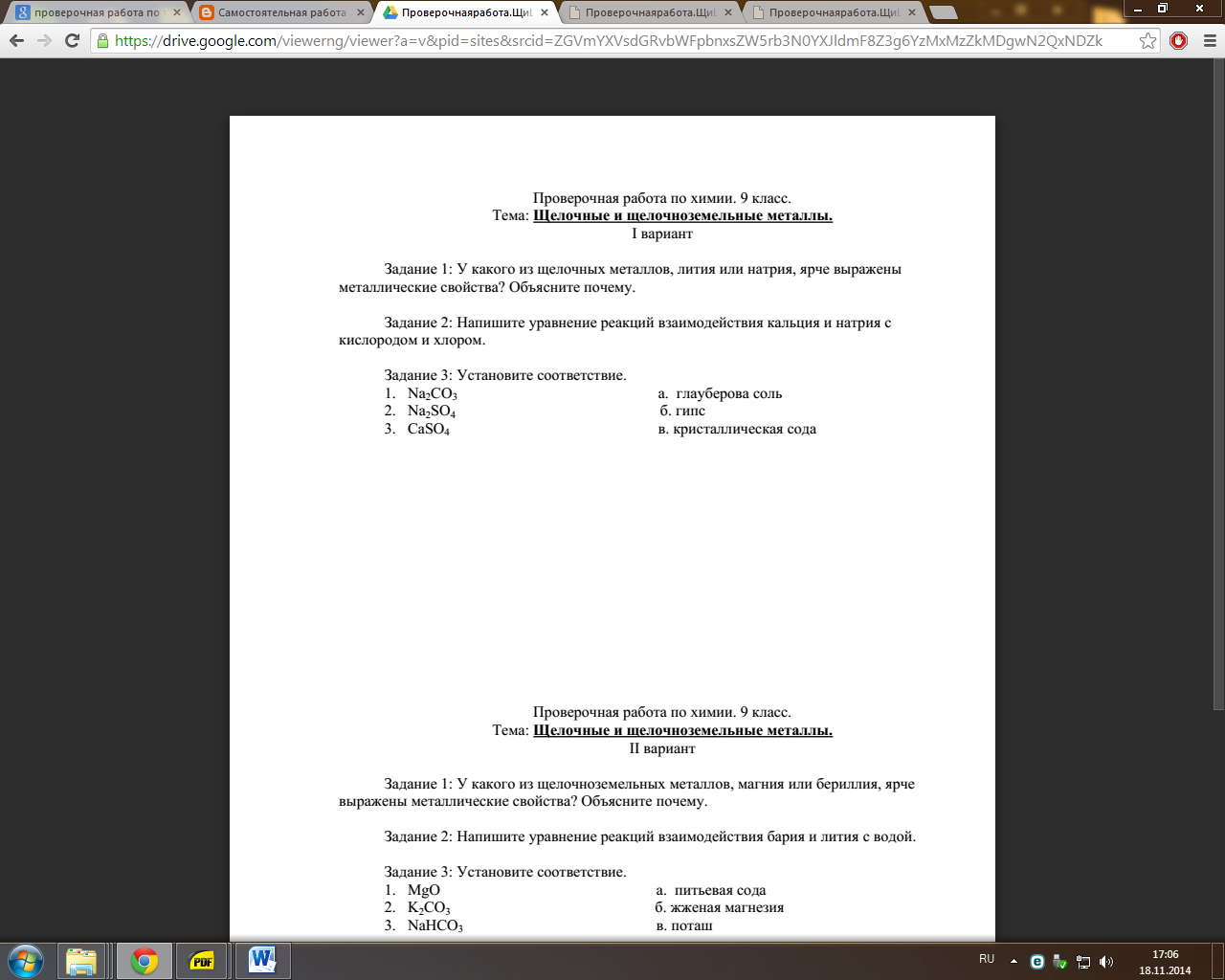 4)      Напишите уравнения реакций взаимодействия: а) натрия с серой; б) кальция с хлоромПроверочная работа «Щелочные и щелочноземельные металлы»Вариант 2
1. Напишите уравнения реакций, позволяющих осуществить следующие превращения:  Nа → NаОН → Nа2СО3→Na2SO4
2) У какого из щелочноземельных металлов, магния или бериллия, ярче выражены металлические свойства. Ответ обоснуйте.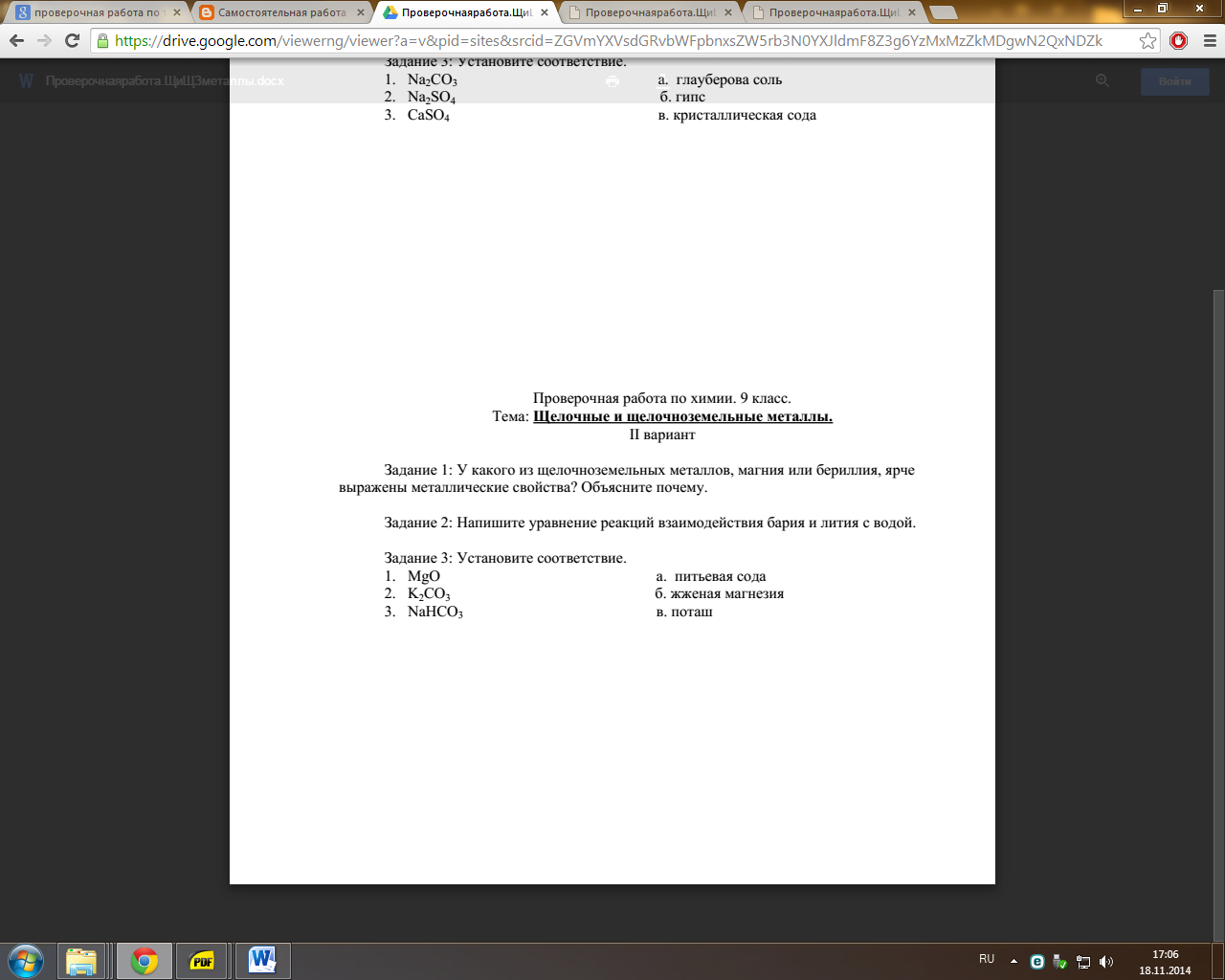 4) Напишите уравнения реакций взаимодействия ; а) магния с серной кислотой;  б) лития с водой.
Проверочная работа «Щелочные и щелочноземельные металлы»Вариант 1
 1)      Напишите уравнения реакций, позволяющих осуществить следующие превращения:
Са → СаО → СаСО3 → Са(NО3)22) У какого из щелочных металлов, лития или натрия, ярче выражены металлические свойства. Ответ обоснуйте. 4)      Напишите уравнения реакций взаимодействия: а) натрия с серой; б) кальция с хлоромПроверочная работа «Щелочные и щелочноземельные металлы»Вариант 2
1. Напишите уравнения реакций, позволяющих осуществить следующие превращения:  Nа → NаОН → Nа2СО3→Na2SO4
2) У какого из щелочноземельных металлов, магния или бериллия, ярче выражены металлические свойства. Ответ обоснуйте.4) Напишите уравнения реакций взаимодействия ; а) магния с серной кислотой;  б) лития с водой.